2015 Garmin G2000 Cessna T240 TTx2015 Garmin G2000 Cessna T240 TTx2015 Garmin G2000 Cessna T240 TTxN475TZ Serial Number:  T24002075N475TZ Serial Number:  T24002075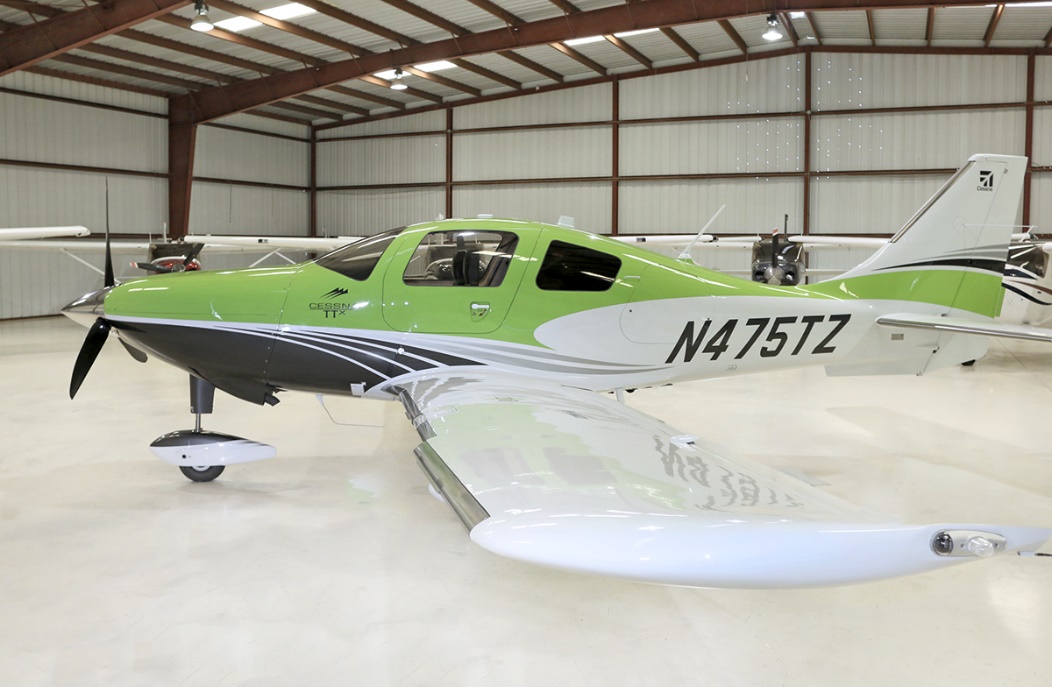 Dark SeatsDark SeatsStandard Empty Weight:  2535 lbs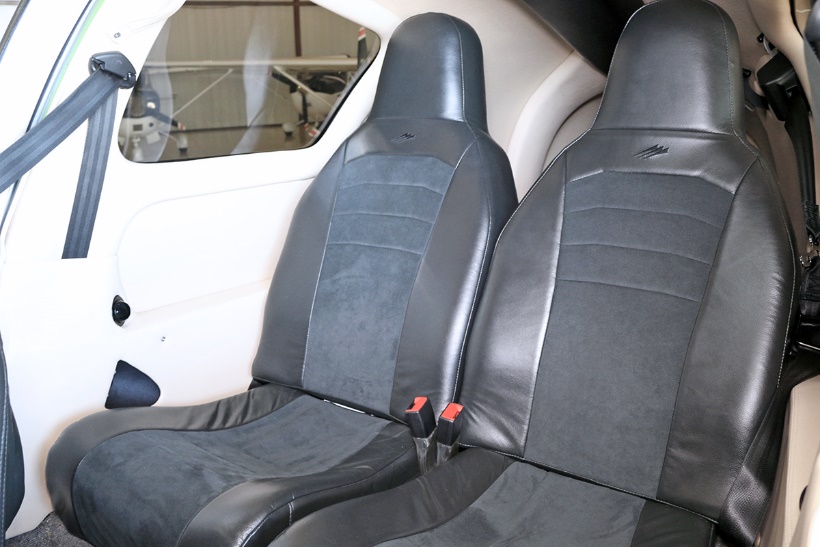 Exterior:Exterior:Exterior:Accent: Green AppleInterior:Interior:Interior:Blaze Shell InteriorBlaze Dark Seat OptionSystems:TKS Flight Into Known Ice (FIKI)Air ConditioningAvionics:Garmin GTS800 Traffic Advisory System (TAS)Garmin GTS800 Traffic Advisory System (TAS)Garmin TAWS-B Terrain Awareness and Warning SystemStandard Avionics Features - Garmin G2000 with Electronic Stability Protection (ESP)Standard Avionics Features - Garmin G2000 with Electronic Stability Protection (ESP)Garmin GDL69A XM Weather & RadioStandard Avionics Features - Garmin G2000 with Electronic Stability Protection (ESP)Standard Avionics Features - Garmin G2000 with Electronic Stability Protection (ESP)Synthetic Vision (SVT)GMA36 - Remote Digital Audio PanelGTC570 - Touch Screen ControllerGTX33ES - Remote Transponder w/ Mode S & ADS-B outDual GIA63W – Integrated NAV/COM/WAAS GPSGDU1400 – Primary Flight DisplayGDU1400 – Multi Function DisplayGEA71 – Engine Airframe Interface Dual GRS77 – Attitude & Heading Reference SystemGDC74A Air Data Computer w/OAT ProbeDual GMU44 MagnetometerGCU275 Primary Flight Display ControllerElectronic ChecklistGFC700 AutopilotGMC720 Autopilot Controller Go-Around Switch w/Coupled Missed Approach CapabilityControl Wheel SteeringElectric TrimElectronic Stability Protection (ESP)Garmin Safe TaxiGarmin Flite Charts (Geo-Synchronous Positioning)Synthetic Vision (SVT)GMA36 - Remote Digital Audio PanelGTC570 - Touch Screen ControllerGTX33ES - Remote Transponder w/ Mode S & ADS-B outDual GIA63W – Integrated NAV/COM/WAAS GPSGDU1400 – Primary Flight DisplayGDU1400 – Multi Function DisplayGEA71 – Engine Airframe Interface Dual GRS77 – Attitude & Heading Reference SystemGDC74A Air Data Computer w/OAT ProbeDual GMU44 MagnetometerGCU275 Primary Flight Display ControllerElectronic ChecklistGFC700 AutopilotGMC720 Autopilot Controller Go-Around Switch w/Coupled Missed Approach CapabilityControl Wheel SteeringElectric TrimElectronic Stability Protection (ESP)Garmin Safe TaxiGarmin Flite Charts (Geo-Synchronous Positioning)Synthetic Vision (SVT)GMA36 - Remote Digital Audio PanelGTC570 - Touch Screen ControllerGTX33ES - Remote Transponder w/ Mode S & ADS-B outDual GIA63W – Integrated NAV/COM/WAAS GPSGDU1400 – Primary Flight DisplayGDU1400 – Multi Function DisplayGEA71 – Engine Airframe Interface Dual GRS77 – Attitude & Heading Reference SystemGDC74A Air Data Computer w/OAT ProbeDual GMU44 MagnetometerGCU275 Primary Flight Display ControllerElectronic ChecklistGFC700 AutopilotGMC720 Autopilot Controller Go-Around Switch w/Coupled Missed Approach CapabilityControl Wheel SteeringElectric TrimElectronic Stability Protection (ESP)Garmin Safe TaxiGarmin Flite Charts (Geo-Synchronous Positioning)Synthetic Vision (SVT)GMA36 - Remote Digital Audio PanelGTC570 - Touch Screen ControllerGTX33ES - Remote Transponder w/ Mode S & ADS-B outDual GIA63W – Integrated NAV/COM/WAAS GPSGDU1400 – Primary Flight DisplayGDU1400 – Multi Function DisplayGEA71 – Engine Airframe Interface Dual GRS77 – Attitude & Heading Reference SystemGDC74A Air Data Computer w/OAT ProbeDual GMU44 MagnetometerGCU275 Primary Flight Display ControllerElectronic ChecklistGFC700 AutopilotGMC720 Autopilot Controller Go-Around Switch w/Coupled Missed Approach CapabilityControl Wheel SteeringElectric TrimElectronic Stability Protection (ESP)Garmin Safe TaxiGarmin Flite Charts (Geo-Synchronous Positioning)Synthetic Vision (SVT)GMA36 - Remote Digital Audio PanelGTC570 - Touch Screen ControllerGTX33ES - Remote Transponder w/ Mode S & ADS-B outDual GIA63W – Integrated NAV/COM/WAAS GPSGDU1400 – Primary Flight DisplayGDU1400 – Multi Function DisplayGEA71 – Engine Airframe Interface Dual GRS77 – Attitude & Heading Reference SystemGDC74A Air Data Computer w/OAT ProbeDual GMU44 MagnetometerGCU275 Primary Flight Display ControllerElectronic ChecklistGFC700 AutopilotGMC720 Autopilot Controller Go-Around Switch w/Coupled Missed Approach CapabilityControl Wheel SteeringElectric TrimElectronic Stability Protection (ESP)Garmin Safe TaxiGarmin Flite Charts (Geo-Synchronous Positioning)Synthetic Vision (SVT)GMA36 - Remote Digital Audio PanelGTC570 - Touch Screen ControllerGTX33ES - Remote Transponder w/ Mode S & ADS-B outDual GIA63W – Integrated NAV/COM/WAAS GPSGDU1400 – Primary Flight DisplayGDU1400 – Multi Function DisplayGEA71 – Engine Airframe Interface Dual GRS77 – Attitude & Heading Reference SystemGDC74A Air Data Computer w/OAT ProbeDual GMU44 MagnetometerGCU275 Primary Flight Display ControllerElectronic ChecklistGFC700 AutopilotGMC720 Autopilot Controller Go-Around Switch w/Coupled Missed Approach CapabilityControl Wheel SteeringElectric TrimElectronic Stability Protection (ESP)Garmin Safe TaxiGarmin Flite Charts (Geo-Synchronous Positioning)Synthetic Vision (SVT)GMA36 - Remote Digital Audio PanelGTC570 - Touch Screen ControllerGTX33ES - Remote Transponder w/ Mode S & ADS-B outDual GIA63W – Integrated NAV/COM/WAAS GPSGDU1400 – Primary Flight DisplayGDU1400 – Multi Function DisplayGEA71 – Engine Airframe Interface Dual GRS77 – Attitude & Heading Reference SystemGDC74A Air Data Computer w/OAT ProbeDual GMU44 MagnetometerGCU275 Primary Flight Display ControllerElectronic ChecklistGFC700 AutopilotGMC720 Autopilot Controller Go-Around Switch w/Coupled Missed Approach CapabilityControl Wheel SteeringElectric TrimElectronic Stability Protection (ESP)Garmin Safe TaxiGarmin Flite Charts (Geo-Synchronous Positioning)Synthetic Vision (SVT)GMA36 - Remote Digital Audio PanelGTC570 - Touch Screen ControllerGTX33ES - Remote Transponder w/ Mode S & ADS-B outDual GIA63W – Integrated NAV/COM/WAAS GPSGDU1400 – Primary Flight DisplayGDU1400 – Multi Function DisplayGEA71 – Engine Airframe Interface Dual GRS77 – Attitude & Heading Reference SystemGDC74A Air Data Computer w/OAT ProbeDual GMU44 MagnetometerGCU275 Primary Flight Display ControllerElectronic ChecklistGFC700 AutopilotGMC720 Autopilot Controller Go-Around Switch w/Coupled Missed Approach CapabilityControl Wheel SteeringElectric TrimElectronic Stability Protection (ESP)Garmin Safe TaxiGarmin Flite Charts (Geo-Synchronous Positioning)Synthetic Vision (SVT)GMA36 - Remote Digital Audio PanelGTC570 - Touch Screen ControllerGTX33ES - Remote Transponder w/ Mode S & ADS-B outDual GIA63W – Integrated NAV/COM/WAAS GPSGDU1400 – Primary Flight DisplayGDU1400 – Multi Function DisplayGEA71 – Engine Airframe Interface Dual GRS77 – Attitude & Heading Reference SystemGDC74A Air Data Computer w/OAT ProbeDual GMU44 MagnetometerGCU275 Primary Flight Display ControllerElectronic ChecklistGFC700 AutopilotGMC720 Autopilot Controller Go-Around Switch w/Coupled Missed Approach CapabilityControl Wheel SteeringElectric TrimElectronic Stability Protection (ESP)Garmin Safe TaxiGarmin Flite Charts (Geo-Synchronous Positioning)Synthetic Vision (SVT)GMA36 - Remote Digital Audio PanelGTC570 - Touch Screen ControllerGTX33ES - Remote Transponder w/ Mode S & ADS-B outDual GIA63W – Integrated NAV/COM/WAAS GPSGDU1400 – Primary Flight DisplayGDU1400 – Multi Function DisplayGEA71 – Engine Airframe Interface Dual GRS77 – Attitude & Heading Reference SystemGDC74A Air Data Computer w/OAT ProbeDual GMU44 MagnetometerGCU275 Primary Flight Display ControllerElectronic ChecklistGFC700 AutopilotGMC720 Autopilot Controller Go-Around Switch w/Coupled Missed Approach CapabilityControl Wheel SteeringElectric TrimElectronic Stability Protection (ESP)Garmin Safe TaxiGarmin Flite Charts (Geo-Synchronous Positioning)Synthetic Vision (SVT)GMA36 - Remote Digital Audio PanelGTC570 - Touch Screen ControllerGTX33ES - Remote Transponder w/ Mode S & ADS-B outDual GIA63W – Integrated NAV/COM/WAAS GPSGDU1400 – Primary Flight DisplayGDU1400 – Multi Function DisplayGEA71 – Engine Airframe Interface Dual GRS77 – Attitude & Heading Reference SystemGDC74A Air Data Computer w/OAT ProbeDual GMU44 MagnetometerGCU275 Primary Flight Display ControllerElectronic ChecklistGFC700 AutopilotGMC720 Autopilot Controller Go-Around Switch w/Coupled Missed Approach CapabilityControl Wheel SteeringElectric TrimElectronic Stability Protection (ESP)Garmin Safe TaxiGarmin Flite Charts (Geo-Synchronous Positioning)Synthetic Vision (SVT)GMA36 - Remote Digital Audio PanelGTC570 - Touch Screen ControllerGTX33ES - Remote Transponder w/ Mode S & ADS-B outDual GIA63W – Integrated NAV/COM/WAAS GPSGDU1400 – Primary Flight DisplayGDU1400 – Multi Function DisplayGEA71 – Engine Airframe Interface Dual GRS77 – Attitude & Heading Reference SystemGDC74A Air Data Computer w/OAT ProbeDual GMU44 MagnetometerGCU275 Primary Flight Display ControllerElectronic ChecklistGFC700 AutopilotGMC720 Autopilot Controller Go-Around Switch w/Coupled Missed Approach CapabilityControl Wheel SteeringElectric TrimElectronic Stability Protection (ESP)Garmin Safe TaxiGarmin Flite Charts (Geo-Synchronous Positioning)Synthetic Vision (SVT)GMA36 - Remote Digital Audio PanelGTC570 - Touch Screen ControllerGTX33ES - Remote Transponder w/ Mode S & ADS-B outDual GIA63W – Integrated NAV/COM/WAAS GPSGDU1400 – Primary Flight DisplayGDU1400 – Multi Function DisplayGEA71 – Engine Airframe Interface Dual GRS77 – Attitude & Heading Reference SystemGDC74A Air Data Computer w/OAT ProbeDual GMU44 MagnetometerGCU275 Primary Flight Display ControllerElectronic ChecklistGFC700 AutopilotGMC720 Autopilot Controller Go-Around Switch w/Coupled Missed Approach CapabilityControl Wheel SteeringElectric TrimElectronic Stability Protection (ESP)Garmin Safe TaxiGarmin Flite Charts (Geo-Synchronous Positioning)Synthetic Vision (SVT)GMA36 - Remote Digital Audio PanelGTC570 - Touch Screen ControllerGTX33ES - Remote Transponder w/ Mode S & ADS-B outDual GIA63W – Integrated NAV/COM/WAAS GPSGDU1400 – Primary Flight DisplayGDU1400 – Multi Function DisplayGEA71 – Engine Airframe Interface Dual GRS77 – Attitude & Heading Reference SystemGDC74A Air Data Computer w/OAT ProbeDual GMU44 MagnetometerGCU275 Primary Flight Display ControllerElectronic ChecklistGFC700 AutopilotGMC720 Autopilot Controller Go-Around Switch w/Coupled Missed Approach CapabilityControl Wheel SteeringElectric TrimElectronic Stability Protection (ESP)Garmin Safe TaxiGarmin Flite Charts (Geo-Synchronous Positioning)Synthetic Vision (SVT)GMA36 - Remote Digital Audio PanelGTC570 - Touch Screen ControllerGTX33ES - Remote Transponder w/ Mode S & ADS-B outDual GIA63W – Integrated NAV/COM/WAAS GPSGDU1400 – Primary Flight DisplayGDU1400 – Multi Function DisplayGEA71 – Engine Airframe Interface Dual GRS77 – Attitude & Heading Reference SystemGDC74A Air Data Computer w/OAT ProbeDual GMU44 MagnetometerGCU275 Primary Flight Display ControllerElectronic ChecklistGFC700 AutopilotGMC720 Autopilot Controller Go-Around Switch w/Coupled Missed Approach CapabilityControl Wheel SteeringElectric TrimElectronic Stability Protection (ESP)Garmin Safe TaxiGarmin Flite Charts (Geo-Synchronous Positioning)Synthetic Vision (SVT)GMA36 - Remote Digital Audio PanelGTC570 - Touch Screen ControllerGTX33ES - Remote Transponder w/ Mode S & ADS-B outDual GIA63W – Integrated NAV/COM/WAAS GPSGDU1400 – Primary Flight DisplayGDU1400 – Multi Function DisplayGEA71 – Engine Airframe Interface Dual GRS77 – Attitude & Heading Reference SystemGDC74A Air Data Computer w/OAT ProbeDual GMU44 MagnetometerGCU275 Primary Flight Display ControllerElectronic ChecklistGFC700 AutopilotGMC720 Autopilot Controller Go-Around Switch w/Coupled Missed Approach CapabilityControl Wheel SteeringElectric TrimElectronic Stability Protection (ESP)Garmin Safe TaxiGarmin Flite Charts (Geo-Synchronous Positioning)Synthetic Vision (SVT)GMA36 - Remote Digital Audio PanelGTC570 - Touch Screen ControllerGTX33ES - Remote Transponder w/ Mode S & ADS-B outDual GIA63W – Integrated NAV/COM/WAAS GPSGDU1400 – Primary Flight DisplayGDU1400 – Multi Function DisplayGEA71 – Engine Airframe Interface Dual GRS77 – Attitude & Heading Reference SystemGDC74A Air Data Computer w/OAT ProbeDual GMU44 MagnetometerGCU275 Primary Flight Display ControllerElectronic ChecklistGFC700 AutopilotGMC720 Autopilot Controller Go-Around Switch w/Coupled Missed Approach CapabilityControl Wheel SteeringElectric TrimElectronic Stability Protection (ESP)Garmin Safe TaxiGarmin Flite Charts (Geo-Synchronous Positioning)Synthetic Vision (SVT)GMA36 - Remote Digital Audio PanelGTC570 - Touch Screen ControllerGTX33ES - Remote Transponder w/ Mode S & ADS-B outDual GIA63W – Integrated NAV/COM/WAAS GPSGDU1400 – Primary Flight DisplayGDU1400 – Multi Function DisplayGEA71 – Engine Airframe Interface Dual GRS77 – Attitude & Heading Reference SystemGDC74A Air Data Computer w/OAT ProbeDual GMU44 MagnetometerGCU275 Primary Flight Display ControllerElectronic ChecklistGFC700 AutopilotGMC720 Autopilot Controller Go-Around Switch w/Coupled Missed Approach CapabilityControl Wheel SteeringElectric TrimElectronic Stability Protection (ESP)Garmin Safe TaxiGarmin Flite Charts (Geo-Synchronous Positioning)Synthetic Vision (SVT)GMA36 - Remote Digital Audio PanelGTC570 - Touch Screen ControllerGTX33ES - Remote Transponder w/ Mode S & ADS-B outDual GIA63W – Integrated NAV/COM/WAAS GPSGDU1400 – Primary Flight DisplayGDU1400 – Multi Function DisplayGEA71 – Engine Airframe Interface Dual GRS77 – Attitude & Heading Reference SystemGDC74A Air Data Computer w/OAT ProbeDual GMU44 MagnetometerGCU275 Primary Flight Display ControllerElectronic ChecklistGFC700 AutopilotGMC720 Autopilot Controller Go-Around Switch w/Coupled Missed Approach CapabilityControl Wheel SteeringElectric TrimElectronic Stability Protection (ESP)Garmin Safe TaxiGarmin Flite Charts (Geo-Synchronous Positioning)Synthetic Vision (SVT)GMA36 - Remote Digital Audio PanelGTC570 - Touch Screen ControllerGTX33ES - Remote Transponder w/ Mode S & ADS-B outDual GIA63W – Integrated NAV/COM/WAAS GPSGDU1400 – Primary Flight DisplayGDU1400 – Multi Function DisplayGEA71 – Engine Airframe Interface Dual GRS77 – Attitude & Heading Reference SystemGDC74A Air Data Computer w/OAT ProbeDual GMU44 MagnetometerGCU275 Primary Flight Display ControllerElectronic ChecklistGFC700 AutopilotGMC720 Autopilot Controller Go-Around Switch w/Coupled Missed Approach CapabilityControl Wheel SteeringElectric TrimElectronic Stability Protection (ESP)Garmin Safe TaxiGarmin Flite Charts (Geo-Synchronous Positioning)Additional Equipment:L-3 Trilogy ESI1000 Standby Attitude, Airspeed, Altitude & Heading
Control Stick Push To Talk Switch – Pilot & Co-Pilot
Standard & “Bose” Headset Jacks
CO Detector
Pulse OximeterArtex ME406 ELT Auxiliary Audio Input Precise Flight Built-In, 4 Place OxygenLighted Entrance Step Dual 12 Volt Power Outlets 
Speed Brakes
Inflatable Door SealsRosen Sun VisorsTanis Engine PreheaterWarranty Status:Power Plant:           12/23/2020Additional Equipment:L-3 Trilogy ESI1000 Standby Attitude, Airspeed, Altitude & Heading
Control Stick Push To Talk Switch – Pilot & Co-Pilot
Standard & “Bose” Headset Jacks
CO Detector
Pulse OximeterArtex ME406 ELT Auxiliary Audio Input Precise Flight Built-In, 4 Place OxygenLighted Entrance Step Dual 12 Volt Power Outlets 
Speed Brakes
Inflatable Door SealsRosen Sun VisorsTanis Engine PreheaterWarranty Status:Power Plant:           12/23/2020Additional Equipment:L-3 Trilogy ESI1000 Standby Attitude, Airspeed, Altitude & Heading
Control Stick Push To Talk Switch – Pilot & Co-Pilot
Standard & “Bose” Headset Jacks
CO Detector
Pulse OximeterArtex ME406 ELT Auxiliary Audio Input Precise Flight Built-In, 4 Place OxygenLighted Entrance Step Dual 12 Volt Power Outlets 
Speed Brakes
Inflatable Door SealsRosen Sun VisorsTanis Engine PreheaterWarranty Status:Power Plant:           12/23/2020